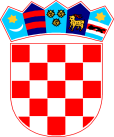 REPUBLIKA HRVATSKA   ZADARSKA ŽUPANIJA   OPĆINA PRIVLAKA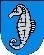            Ivana Pavla II  46.             23233 PRIVLAKAKLASA: 034-05/22-01/01URBROJ: 2198-28-02-22-5Privlaka, 30. rujna 2022. godineNa temelju članka 28. Zakona o javnoj nabavi („Narodne novine“ br. 120/16) i članka 3. Pravilnika o planu nabave, registru ugovora, prethodnom savjetovanju i analizi tržišta u javnoj nabavi ( „Narodne novine“ br. 101/17 ) te članka 46. Statuta Općine Privlaka ( „Službeni glasnik Zadarske županije“ br. 05/18, 07/21, 11/22) načelnik Općine Privlaka donosiČETVRTE IZMJENE I DOPUNE PLANA NABAVE za 2022. godinuČlanak 1.Donose se Četvrte izmjene i dopune Plana nabave Općine Privlaka za 2022. godinu.Članak 2.Mijenja se članak 1. stavak 2. koji sada glasi:U navedenoj tablici navode se predmeti nabave čija je procijenjena vrijednost nabave jednaka ili veća od 20.000,00 kuna kako slijedi : Članak 2.Ove izmjene i dopune na snagu danom donošenja, a objaviti će se na web stranici Općine Privlaka www.privlaka.hr i u Elektroničkom oglasniku javne nabave.									Općinski načelnik									Gašpar Begonja, dipl.ing.Evidencijski broj nabavePredmet nabaveBrojčana oznaka predmeta nabave iz Jedinstvenog rječnika javne nabave (CPV)Procijenjena vrijednost nabaveVrsta postupkaSklapa se Ugovor/okvirni sporazum?JN 01/22Uredski materijal2280000030000,00Postupak jednostavne nabaveNarudžbenicaJN 02/22Poštanske usluge6410000050000,00Postupak jednostavne nabaveUgovorJN 03/22Usluge održavanja automobila3411000040000,00Postupak jednostavne nabaveNarudžbenicaJN 04/21Geodetske usluge7135500050000,00Postupak jednostavne nabaveNarudžbenicaJN 05/22Usluge vještačenja7125000050000,00Postupak jednostavne nabaveNarudžbenicaJN 06/22Usluge održavanja informacijskog sustava4880000030000,00Postupak jednostavne nabaveUgovorJN 08/22Uredski namještaj3910000050000,00Postupak jednostavne nabaveJN 10/22Radovi sanacije terena u zoni K190722000250000,00Postupak jednostavne nabaveUgovorJN 11/22Usluge najma EKO WC kabina9839000040000,00Postupak jednostavne nabaveJN 12/22Materijal za božićno uređenje3152200020000,00Postupak jednostavne nabaveNarudžbenicaJN 13/22Usluge deratizacije i dezinsekcije9072000050000,00Postupak jednostavne nabaveUgovorJN 14/22Usluge zbrinjavanja azbesta9052300080000,00Postupak jednostavne nabaveJN 15/22Dopuna prometne signalizacije i opreme na Ž623745233140160000,00Postupak jednostavne nabaveUgovorJN 16/22Projekt proširenja ulice NC Put Gornjih Begonjića7122000025000,00Postupak jednostavne nabaveNarudžbenicaJN 17/22Projekt oborinske odvodnje u NC Petra Zoranića7100000040000,00Postupak jednostavne nabaveJN 18/22Projekt rekonstrukcije javne rasvjete7130000040000,00Postupak jednostavne nabaveUgovorJN 19/22Glavni projekt Lučice Loznica7122200040000,00Postupak jednostavne nabaveUgovorJN 20/22Projekt parkirališta i šetnice u Sabunikama7122200040000,00Postupak jednostavne nabaveUgovorJN 22/22Radovi na izgradnji parkirališta i šetnice u Sabunikama45223300300000,00Postupak jednostavne nabaveUgovorJN 23/22Modernizacija nerazvrstanih cesta45233300350000,00Postupak jednostavne nabaveUgovorJN 24/22Rekonstrukcija javne rasvjete45310000350000,00Postupak jednostavne nabaveUgovorJN 25/22Gradnja javne rasvjete09332000100000,00Postupak jednostavne nabaveUgovorJN 26/22Vertikalna i horizontalna signalizacija3499600040000,00Postupak jednostavne nabaveNarudžbenicaJN 27/22Oprema za uređenje plaža3929510035000,00Postupak jednostavne nabaveJN 28/22Oprema za sportski centar "Šumica"3744232030000,00Postupak jednostavne nabaveNarudžbenicaJN 29/22Oprema za dječja igrališta4332500040000,00Postupak jednostavne nabaveJN 30/22Uređenje parka "Sokolar"45112711100000,00Postupak jednostavne nabaveJN 31/22Izrada IV izmjena i dopuna PPU71240000190000,00Postupak jednostavne nabaveUgovorJN 32/22Izrada UPU Batalaža7124000070000,00Postupak jednostavne nabaveUgovorJN 33/22Izmjera novonastalih objekata i izrada evidencije KI7125000070000,00Postupak jednostavne nabaveUgovorNMV 01/22Sanacija obalnog pojasa od el.nepogode907220002000000,00Otvoreni postupakUgovorNMV 02/22Izgradnja Trga i tržnice u Sabunikama450000003417438,00Otvoreni postupakUgovorNMV 03/22Rekonstrukcija ŠRC Sabunike450000008761403,00Otvoreni postupakUgovorNMV 04/22Oprema za dječji vrtić391610001500000,00Otvoreni postupakUgovor JN 35/22Stručni nadzor nad rekonstrukcijom javne rasvjete7124800040000,00Postupak jednostavne nabaveUgovorJN 36/22Izgradnja reciklažnog dvorišta45222110300000,00Postupak jednostavne nabaveUgovorJN 37/22Izgradnja oborinskog kolektora sa upojnim bunarom45232130350000,00Postupak jednostavne nabaveUgovorJN 38/22Nadzor nad radovima sanacije pokosa na plaži u Sabunikama7124700060000,00Postupak jednostavne nabaveUgovorJN 39/22Izvedbeni projekt Sanacije pokosa na plaži u Sabunikama7124200060000,00Postupak jednostavne nabaveUgovorJN 40/22Konzultantske usluge 7300000060000,00Postupak jednostavne nabaveUgovorJN 41/22Projektna dokumentacija Centra Privlački Sabunjari71220000170000,00Postupak jednostavne nabaveUgovor JN 42/22Tehnička dokumentacija Centra Privlački Sabunjari71320000150000,00Postupak jednostavne nabaveUgovorJN 43/22Usluge održavanja javne rasvjete50232100170000,00Postupak jednostavne nabaveUgovor